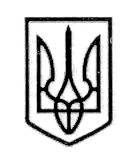                                                  УКРАЇНА                 СТОРОЖИНЕЦЬКА МІСЬКА РАДАЧЕРНІВЕЦЬКОГО  РАЙОНУЧЕРНІВЕЦЬКОЇ ОБЛАСТІХХІV позачергова сесія VІІІ скликання                          Р  І  Ш  Е  Н  Н  Я  № 226-24/2022 08 грудня 2022 року                                                                         м. СторожинецьПро надання згоди на прийняття з державної власностіу комунальну власність майна  Розглянувши лист 3 Державного пожежно-рятувального загону Головного управління ДСНС України у Чернівецькій області від 26.10.2022 року № 69.3301-970/69.3312, про передачу об'єктів права державної та комунальної власності (додається), керуючись Законами України "Про місцеве самоврядування в Україні", "Про передачу об`єктів права державної та комунальної власності",міська  рада вирішила:1. Надати згоду на прийняття з державної власності у комунальну власність Сторожинецької міської ради наступне майно: 1.1. Пожежний автомобіль STAR-266 р/н СЕ144Е, номер шасі (рами): 25249, червоного кольору;1.2. Пожежний автомобіль JELCZ р/н СЕ150Е, номер шасі (рами): SUJ005000Н0000127, червоного кольору;1.3. Пожежний автомобіль STAR-244 р/н СЕ151Е, номер шасі (рами) 11130, червоного кольору;1.4. Пожежний автомобіль MAGIRUS-DEUTZ р/н СЕ153Е, номер шасі (рами) 4900112991, червоного кольору.2. Відділу документообігу та контролю (М. БАЛАНЮК) забезпечити оприлюднення рішення на офіційному веб-сайті Сторожинецької міської ради Чернівецького району Чернівецької області.3. Дане рішення набуває чинності з моменту оприлюднення.  4. Відділу транспортно-господарського обслуговування                                   (С. ГЛЯДЧЕНКО) та головному бухгалтеру – начальнику відділу бухгалтерського обліку та звітності (М. ГРЕЗЮК) вжити всіх передбачених законодавством заходів, щодо реєстрації права власності на зазначені в пункті 1 даного рішення, транспортні засоби та щодо взяття їх на баланс Сторожинецької міської ради. Продовження рішення ХХІV позачергової сесії VІІІ скликання від 08 грудня 2022 р. № 226-24/2022  5.	Контроль за виконанням рішення покласти на першого заступника міського голови Ігоря БЕЛЕНЧУКА та постійну комісію міської ради з питань регламенту, депутатської діяльності, законності, правопорядку, взаємодії з правоохоронними органами, протидії корупції, охорони прав, свобод і законних інтересів громадян, інформованості населення (Р.СУМАРЮК).Сторожинецький міський голова                                            Ігор МАТЕЙЧУК                            